CCSM Telecon/Webex, 17 January 2017AttendeesE. Barkley, J. Chamoun, C. Ciocirlan, A. Crowson, C. Haddow, H. Kelliher,  U. Mueller-Wilm, J. Pietras, Y. Wang, K. TuttleAgenda/NotesGeneral announcementsCESG Poll result: CSTS SFW and MD-CSTS approved with conditions; conditions being addressedCSS Area is being updated; likely that future work including SC-CSTS and formalization of the functional resource model will be includedAction Items Review/UpdatesSee updated action item list from K. TuttleSchedule book update – one last bit of semantics – inclusion boundaryConclusion is that it is preferable to indicate specification to the extent possible of the different inclusion semantics rather than allow for a multiplicity of agency produced semanticsDSN to provide the inclusion semantics to C. HaddowRelative Events requirements assessment (inputs from NAV WG) essentially overcome by events, as the latest PIF book has already incorporated this requirementsupdates have been fed back to the navigation working groupCSSM working group is encouraged to start reviewing the book read suitability for red-1 agency reviewCheck on PIF XML Schema productionC. Haddow added as actionee for AI SMURF Test Plan status checkNoted that first draft is due on February 10Service catalog review inputs Postponed pending participant availability and inputs to be uploaded on behalf of M. Unal and J. Chamoun (M, Gnat’s comments already uploaded) AOBXFDU considerations for TGFT  Different levels of XFDU “hierarchy” identified Discussion as to what level of the hierarchy is appropriate for TGFTConclusion is to keep this with the scoping of a single delivery and not a more involved “ecosystem” supported by XFDU in general; ie stick with the XFDU “Package” for TGFTSee slides developed by J. Pietras, included below, for more detail Next telecon date adjustmentFebruary 15th determined as best date CWE structure In general, revised structure looks goodSome minor tweaks made during the telconAction to E. Barkley to query H. Dreihahn re any schema maintenance considerations To the extent possible, an approach for implementation whereby the new directory structure is created in an entirely new space and then files the migrated to the new structure before retiring the current structure is advocated advocatedNext TeleconOur next teleconference is scheduled for February 15, 2017[end notes]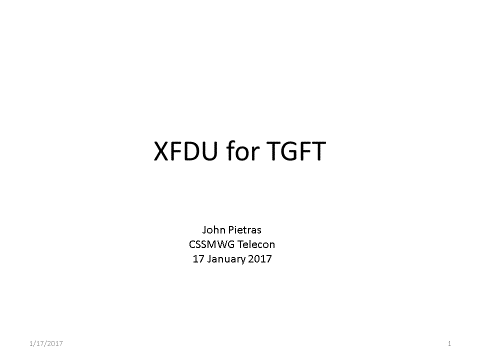 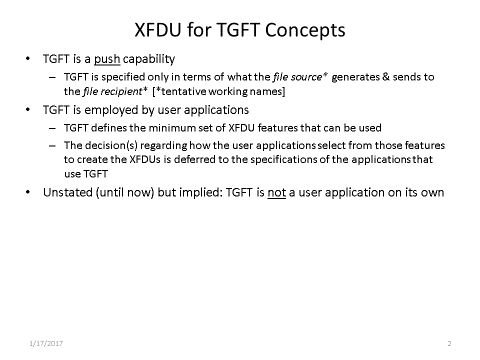 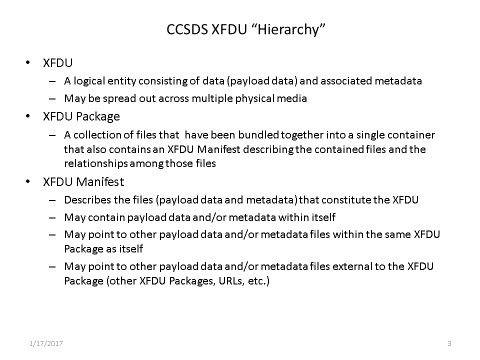 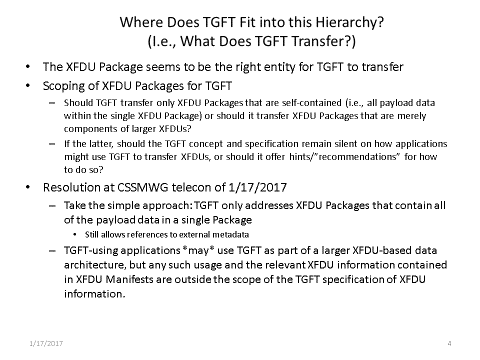 